Тема «Особенности привлечения иностранных инвестиций в экономику Евразийского экономического союза»ВведениеГлава 1. Иностранные инвестиции в мировой экономике1.1. Понятие и виды иностранных инвестиций в мировой практике1.2. Методы привлечения иностранных инвестиций в хозяйственной практике стран Евразийского экономического союза1.3. Факторы инвестиционной привлекательности в региональном аспектеГлава 2. Современные условия торгово-экономического взаимодействия стран Единого экономического пространства 2.1. Анализ показателей интеграционного взаимодействия стран Единого экономического пространства 2.2. Проблемы торгового регулирования стран-участниц Единого экономического пространства 2.3. Проблемы развития инвестиционного потенциала и сотрудничества стран-участниц Единого экономического пространстваГлава 3. Перспективы интеграционных процессов и привлечения иностранных инвестиций в экономику стран Единого экономического пространства3.1. Согласования налоговой политики стран-участниц Единого экономического пространства3.2. Оптимизация системы регулирования и администрирования иностранных инвестиций стран Единого экономического пространстваЗаключениеСписок использованных источниковПриложениеВВЕДЕНИЕИнвестиции, являясь инструментом регулирования финансово-экономических отношений как на макроуровне (социально-экономическое развитие  страны в целом), так и на микроуровне (финансово-хозяйственная деятельность предприятий),  способствуют решению ряда важных задач. Инвестиции способствуют более быстрой интеграции российской экономики в мировую экономику, воспроизводству и перераспределению производительных сил в интересах более равномерного развития территорий, освоению передового инновационного и технологического опыта, достижению положительного социального эффекта. При этом в России условия для осуществления инвестиционной деятельности инвестора в настоящее время далеки от идеальных. Тем не менее, отмечается, что в стране созданы необходимые предпосылки для улучшения инвестиционного климата.Сложность решаемых задач обуславливает важность изучения   категории инвестиций, а так же изучения и применения накопленного международного и отечественного опыта привлечения инвестиций и улучшения инвестиционного климата регионов. Одной из главных причин необходимости изучения этих вопросов  является бурный рост российского инвестиционного рынка и сравнительно небольшой период масштабного изучения данной  проблемы. Вопросы инвестиций как общей экономической категории изучались в трудах   H.H. Вознесенской, В.В. Гущина, A.B. Майфата, A.A. Овчинникова,   и других ученых.  Ученые и аналитики до сих пор не пришли к согласию относительно сути инвестиций, сойдясь, тем не менее, на мнении что финансово-экономическая категория «инвестиции» достаточно сложный инструмент, который требует дальнейшего изучения и научного осмысления в целях определения эффективных методов совершенствования управления инвестициями, снижения инвестиционных рисков и формирования положительного инвестиционного климата.Глава 1. Иностранные инвестиции в мировой экономике1.1. Понятие и виды иностранных инвестиций в мировой практикеСегодня проблема эффективного вложения капитала, его приумножение и инвестирование является одной из ключевых для современных государств в условиях многообразия экономических процессов, взаимоотношений между финансовыми институтами, государственными органами, средними и крупными компаниями, простыми гражданами. Экономическая составляющая инвестиций определяется закономерностями процесса расширенного воспроизводства и представляет собой использование части дополнительного общественного продукта для роста количества и качества всех составных частей системы производительных сил общества.Понятие иностранных инвестиций дается в Федеральном законе  "Об иностранных инвестициях в Российской Федерации" от 09.07.1999 г. № 160-ФЗ (в ред. Федерального закона от 26.06.2007 г. № 118-ФЗ.), согласно которому  иностранные инвестиции в РФ представляют собой «вложение иностранного капитала в объект предпринимательской деятельности на территории Российской Федерации в виде объектов гражданских прав, принадлежащих иностранному инвестору, если такие объекты гражданских прав не изъяты из оборота или не ограничены в обороте в Российской Федерации в соответствии с федеральными законами, в том числе денег, ценных бумаг (в иностранной валюте и валюте Российской Федерации), иного имущества, имущественных прав, имеющих денежную оценку исключительных прав на результаты интеллектуальной деятельности (интеллектуальную собственность), а также услуг и информации». [3, с.46]Роль иностранных инвестиций в интернационализации экономики любой страны сложно переоценить. Говоря об инвестиционной деятельности, следует под ней понимать деятельность, в рамках которой происходит вложение инвестиций и осуществление практических действий для получения прибыли и достижения иного полезного эффекта. Более того, инвестиционная деятельность представляет собой взаимовыгодный процесс как для получателя инвестиций, так и для инвестора. [1, с.105]Основные функции иностранных инвестиций можно представить на следующей схеме 1.1 [15. с.11]:Рисунок 1.  Основные функции иностранных инвестицийФормы иностранных инвестиций могут быть самыми разными. В зависимости от формы собственности на инвестиционные ресурсы иностранные инвестиции разделяются на государственные, частные и смешанные соответственно. [5, с.85] Государственные инвестиции - это средства государственных бюджетов, которые направляются за пределы страны для решения вопросов правительственных или межправительственных организаций.  Такие средства могут предоставляться в нескольких видах: государственные займы, кредиты, гранты, помощь. Частные (негосударственные) инвестиции - это средства частных инвесторов, которые вложены в объекты инвестирования, размещенные за пределами данной страны. И, наконец, смешанные иностранные инвестиции – это вложения за рубеж, которые осуществляются совместно государством и частными инвесторами.Другой важной классификацией иностранных инвестиций, которая используется при их анализе, является деление инвестиций на прямые, портфельные и прочие. [5, с.86]Прямые иностранные инвестиции включают в себя вложения (инвестиции) иностранного капитала, которые сделаны физическими или  юридическими лицами, полностью владеющими предприятием или контролирующими более 10% его доли, долей (вклада) в уставном (складочном) капитале, созданной или вновь создаваемой на территории РФ коммерческой организации в форме хозяйственного товарищества или общества в соответствии с гражданским законодательством РФ. Составными элементами прямых инвестиций являются: кредиты, полученные от зарубежных совладельцев предприятия,  взносы в уставный капитал, финансовый лизинг, прочие прямые инвестиции. [3, с.16]Портфельные иностранные инвестиции определяются как  вложения иностранного капитала, которые сделаны зарубежными инвесторами в объеме менее 10% доли, долей (вклада) в уставном (складочном) капитале коммерческой организации с иностранными инвестициями, не дающие право вкладчикам на управление предприятием, а также акции, облигации, векселя и другие ценные долговые бумаги собственного и заемного капитала. [3, с.17]Что касается прочих инвестиций, то в их составе можно выделить торговые кредиты, которые предполагают предварительную оплату и предоставление кредитов для импортно-экспортных операций; прочие кредиты,  которые были получены от международных финансовых организаций (например, кредиты правительств иностранных государств под гарантии правительства Российской Федерации; банковские вклады и т.п.). [3, с.18]Таким образом, можно сделать вывод, что к иностранным инвестициям следует относить все виды имущественных и интеллектуальных ценностей, которые вкладываются инвесторами из-за рубежа, а также зарубежными филиалами российских юридических лиц в объекты предпринимательской и другой деятельности с целью получения прибыли. Сегодня можно констатировать, что иностранные инвестиции представляют собой неотъемлемую часть современных экономических отношений. Именно с помощью иностранных инвестиций национальная экономика во многом развивается, в нее вносятся новые технологии и формы организации производства и бизнеса, что, в свою очередь, обеспечивает иной и более значительный экономический эффект в сравнение с возможностями отечественного предпринимательства. Главным образом по этому иностранные инвестиции служат решающим фактором открытия национальных границ для массового притока зарубежных капиталов.Безусловно, Российская Федерация также заинтересована в привлечении иностранных инвестиций в самом разном виде: в виде материальных и финансовых ресурсов, передовой техники и технологий, управленческого опыта. Но до 1998г. это все было на уровне выступлений и лозунгов, без принятия каких-либо законодательных решений и без формирования целенаправленной эффективной политики в области привлечения иностранных инвестиций.  Основным законодательным актом того времени был закон РСФСР № 1008 «Об иностранных инвестициях в РСФСР», который, в свою очередь, постоянно редактировался и изменялся в силу того, что так и не мог  регулировать инвестиционные отношения в полном объеме, согласно условиям рыночной экономики и мировой конкуренции. Пожалуй, окончательно только финансовый кризис 1998 года выявил и показал фундаментальные и укоренившиеся недостатки правового регулирования иностранных инвестиций [5, с.97].Сегодня все нормативные правовые акты России в области регулирования иностранных инвестиций можно разделить на три группы. К первой группе относятся нормативные правовые акты, которые направлены на регулирование общих (базовых) аспектов предпринимательской и инвестиционной деятельности в целом.  К таким нормативным правовым актам, в первую очередь, относится Конституция Российской Федерации, нормативный правовой акт, который имеет наивысшую юридическую силу и прямое действие на всей территории страны. Отдельные нормы, регулирующие прямо или косвенно инвестиционную и предпринимательскую деятельность, содержатся в Гражданском Кодексе РФ,  а общие положения государственного регулирования внешнеэкономической деятельности содержатся в Федеральном законе от 8 декабря 2003 г. № 164-ФЗ «Об основах государственного регулирования внешнеторговой деятельности» (с изменениями и дополнениями от 22 августа 2004 г., 22 июля 2005 г., 2 февраля 2006 г.).Вторая группа нормативных правовых актов включает в себя законопроекты, прямо регулирующие отдельные направления инвестиционной деятельности. Так, базовым документов, регулирующим отношения в этой области, является Федеральный Закон от 9 июля 1999 года № 160 - ФЗ «Об иностранных инвестициях в РФ». Важность данного нормативного правового акта заключается в том, что он на законодательном уровне регулирует прямые иностранные инвестиции, а также гарантирует предоставление государственных гарантий иностранным инвесторам в определенных случаях, различных таможенных и налоговых льгот, а также гарантирует создание особого  правового режима. Данные закон распространяет свое влияние на все сферы, за исключением: банковской, кредитной, страховой деятельности, а также деятельности некоммерческих организаций. [2, с. 20]Еще одним федеральным законом, который регулирует деятельность иностранных инвесторов в России, является Закон от 25 февраля 1999 года № 39-ФЗ «Об инвестиционной деятельности в Российской Федерации, осуществляемой в форме капитальных вложений» с изменениями от 24 июля 2007 года. Данный нормативный правовой акт формулирует экономические, правовые и социальные основы инвестиционной деятельности в России в форме капитальных вложений, а также устанавливает определенные гарантии равной защиты прав иностранных инвесторов, защиты их  интересов и имущества субъектов инвестиционной деятельности, независимо от их форм собственности. С точки зрения правового регулирования этот федеральный закон представляет собой  важный стимул развития инвестиционной деятельности и гарантом обеспечения государством гарантий прав инвесторов.Отношения в сфере иностранных инвестиций в секторе добычи полезных ископаемых регулирует Федеральный закон от 30 декабря 1995 года № 225-ФЗ «О соглашениях о разделе продукции» (с изменениями от 7 января 1999 г., 18 июня 2001 г., 6 июня 2003 г., 29 июня, 29 декабря 2004 г.). Данный нормативный правовой акт устанавливает правовые основы отношений, возникающие в процессе осуществления российскими и иностранными субъектами инвестиций в поиск, разведку и добычу минерального сырья на территории России, а также на континентальном шельфе и (или) в пределах исключительной экономической зоны РФ на условиях соглашений о разделе продукции. [2, с.22]Концессионные соглашения в РФ регулирует Федеральный закон от 21 июля 2005 года № 115-ФЗ «О концессионных соглашениях», то есть  отношения, возникающие в связи с подготовкой, заключением, исполнением и прекращением концессионных соглашений. Данный нормативный правовой акт устанавливает также гарантии прав и законных интересов сторон концессионного соглашения, которые касаются и прав иностранных инвесторов.Инвестиционные отношения в особых экономических зонах находятся под регулированием Федерального закона от 22 июля 2005 года № 116-ФЗ «Об особых экономических зонах в Российской Федерации». Вопросы  осуществление иностранным инвестором или российской компанией с иностранными инвестициями финансовой аренды (лизинга) регулируются, в свою очередь,  отдельными нормами Гражданского Кодекса и Федерального закона от 29 октября 1998 года № 164-ФЗ «О финансовой аренде (лизинге)».Последняя (третья) группа  нормативных правовых актов, регулирующая иностранные инвестиции в РФ, содержит нормативные акты, которые регулируют отдельные вопросы деятельности организаций с участием иностранных инвестиций. К данной группе законодательных актов можно отнести: Таможенный кодекс Таможенного союза, Налоговый кодекс РФ, Закон Российской Федерации от 21 мая 1993 года № 5003-1 «О таможенном тарифе», который устанавливает отдельные таможенные, тарифные и налоговые выплаты для предприятий; Постановление Правительства Российской Федерации от 23 июля 1996 г. № 883 «О льготах по уплате ввозной таможенной пошлины и налога на добавленную стоимость в отношении товаров, ввозимых иностранными инвесторами в качестве вклада в уставный (складочный) капитал предприятий с иностранными инвестициями», устанавливающее льготы по уплате ввозной таможенной пошлины.  Отдельные вопросы и аспекты государственной регистрации в России иностранных инвесторов в качестве юридического лица либо регистрация иностранного гражданина в качестве индивидуального предпринимателя осуществляется в рамках Федерального закона от 8 августа 2001 года № 129-ФЗ «О государственной регистрации юридических лиц и индивидуальных предпринимателей».Помимо федеральных законов РФ и постановлений правительства большую роль в регулировании иностранных инвестиций играют двусторонние соглашения и многосторонние договоры Российской Федерации. Стоит также отметить, что правовое регулирование иностранных инвестиций в России, также как и во многих странах мира, осуществляется в соответствии с международными договорами и с соблюдением норм международного права.Говоря о таких многосторонних договорах с участием России особо стоит отметить Сеульскую конвенцию, Конвенцию УНИДРУА о международном финансовом лизинге, Вашингтонскую конвенцию, Европейскую энергетическую хартию.Основная идея таких соглашений заключается в том, что существует необходимость в установлении обязательств между государствами в поощрении создании благоприятные условия для инвестиций; обеспечении надлежащей защиты иностранной собственности; предоставлении инвестору возможность беспрепятственного перевода своих доходов в свободно конвертируемую валюту; рассмотрении споров с инвестором по вопросам капиталовложений в международном арбитраже.В заключение данной части стоит еще раз отметить, что все названные основы правового регулирования иностранных инвестиций в России указывают на то, что российские законодатели и государственные деятели заинтересованы в создании благоприятных и привлекательных условий для создания инвестиционного климата в стране, для привлечения иностранных инвестиций в Россию, для активизации инвестиционного процесса. Но нельзя забывать, что при этом важную роль в инвестиционной привлекательности той или иной национальной экономики играет местно законодательство, которое, в свою очередь, нуждается в постоянном совершенствовании, актуализации и модернизации в соответствие с современными условиями. Особенно это касается  совершенствования налогового, предпринимательского, таможенного, корпоративного и инвестиционного законодательства России.1.2. Методы привлечения иностранных инвестиций в хозяйственной практике стран Евразийского экономического союзаВажно отметить, что сегодня в мире  сформировалась глубокая и достаточно большая база научных исследований, которые посвящены изучению влияния создания таможенных союзов и зон свободной торговли на  инвестиционную привлекательность стран-участников. К причинам  оживления инвестиционной активности  крупного  бизнеса  после  введения  таких  межгосударственных объединений можно отнести следующие факторы: 1. Увеличение товарооборота из-за снятия таможенных барьеров, что, в свою очередь, вызывает рост производства и основных макроэкономических показателей. Вследствие этого фактора  страна становится  более динамичной, повышается ее инвестиционная привлекательность. Последствия влияния торговой либерализации на экономический рост были изучены в работах исследователей многих стран, например, в работах Dollar (1992), Edwards (1992 и 1993), Vamvakidis (1998). Levine и Renelt  (1992), Baldwin и Seghezza (1996), которые рассчитали количественное  увеличение инвестиций вследствие роста товарооборота [1].2. По причине либерализации мировой торговли существенно увеличивается экспорт, что, в свою очередь, также обеспечивает приток дополнительных инвестиций в существующие отрасли, которые ранее были направлены в основном на обеспечение потребностей на внутреннем рынке.  В этом ключе стоит привести пример автомобильной  промышленности Аргентины  и  Бразилии. Подписание  соглашения  о  зоне свободной торговли MERCOSUR в 1990г. оказало большое  влияние на уровень экспорта аргентинской автоиндустрии, который до подписания Асунсьонского договора составлял всего 1 % производства. Через восемь лет после подписания данного договора в 1998г.  Аргентина уже экспортировала 237,5 тысяч автомобилей, или 55% производства. Анализируя данную ситуацию, эксперты сходятся во мнение, что  «самым важным направлением влияния MERCOSUR на автомобильную промышленность  был  рост  в регионе прямых  иностранных  инвестиций, которые были   направлены на строительство новых заводов или расширения действующих мощностей в целях наращивания местного производства» [2].3. Иностранные инвесторы, как правило, заранее строят свои прогнозы относительно будущих вложений, а потому  для сильного и быстрого увеличения притока иностранных инвестиций в страну ей оказывается достаточным присоединится к какой-то ассоциации или торговому объединению (или даже просто объявление планов об этом). В качестве примера можно привести  исследование Baldwin и Seghezza (1996), которые отмечают, что после вступления в ЕС Ирландии, Португалии и Испании в них наблюдался продолжительный инвестиционный бум. По сделанным наблюдениям, такая тенденция в целом характерна для большинства стран – новых членов ЕС.  Данные притока прямых иностранных инвестиций в восточные страны ЕС, которые присоединились к союзу уже после 2000-х гг., представлены в Таблице 1. Они однозначно показывают резкое увеличение данного показателя после присоединения рассматриваемых стран к ЕС в 2005г.Таблица 1. Динамика притока прямых иностранных инвестицийв страны, вступившие в ЕС в 2005 г. [3]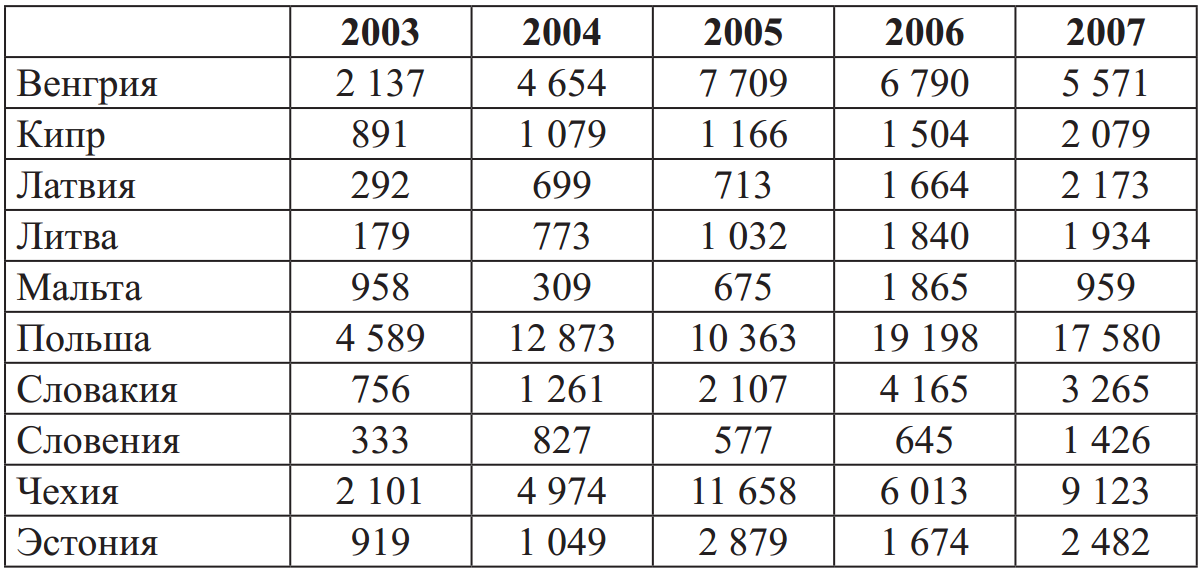 Источник: по данным ЮНКТАД.Анализируя приведенные цифры, нельзя не отметить тот факт, что рассматриваемые страны достаточно маленькие по площади. В контексте  дискуссий вокруг таможенного союза России, Казахстана и Беларуси этот факт заслуживает большого внимания и глубокого анализа.  Речь идет о том, что противники данного объединения в качестве аргумента приводят тезис, что такие различные по площади и по масштабу экономики страны не могут быть равноправными участниками союза и что реальную выгоду от данного объединения сможет получить только России, как самая крупная экономика их этих стран. В подтверждение этого факта можно также привести  данные  по  дифференциации  экономических  систем в рамках других таможенных союзов и зон свободной торговли.Так, например, рассмотрит таможенный союз между Турцией и ЕС. В 1996г., году вступления Турции в таможенный союз с ЕС, соотношение  валового  внутреннего  продукта  (ВВП) Турции  (около 338  млрд.  долларов)  и  ЕС  (примерно 10485  млрд.  долларов) было примерно 1 к 31. Размер ВВП США в 1994 г. (вступление в силу НАФТА)  составлял  8803  млрд.  долларов  и  почти в 14 раз превышал  ВВП Мексики  (630  млрд.  долларов)   и в 11 раз ВВП Канады  (794 млрд. долларов).  Внутри  самого  Европейского Союза  также имеется большая дифференциация  в  масштабах  экономик. Например, в 2005г. крупнейшая экономика ЕС Германии  превышала экономику Мальты  в 465 раз (2788 млрд. долларов против  6 млрд. долларов),  Эстонию – в 202 раза (ВВП страны в 2005г. 13,8 млрд. долларов), Кипр – в 164 раза (17 млрд. долларов) и т.д.  Все это говорит о том, что такой фактор, как размер экономики, не является решающим при распределении выгод и потерь в рамках любой торговой организации. И с точки зрения размера экономики таможенный союз России, Казахстана и Беларуси является наименее дифференцируемым: в среднем российский ВВП превышает казахстанский в 12, а белорусский — в 20 раз в год. Продолжая рассматривать влияние организации мировых объединений разного рода на  динамику  иностранных  инвестиций,  стоит отметить, что  она резко возросла после вступления в ЕС крупных и наиболее развитых стран – Австрии, Финляндии, Швеции. На рисунке 2 приведен график, демонстрирующий увеличение прямых иностранных инвестиций в указанные страны. Рис. 2. Динамика притока прямых иностранных инвестиций в страны, вступившие в ЕС в 1995 г. [4]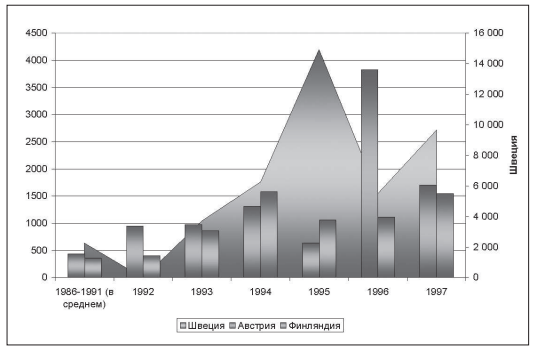 Источник: по данным ЮНКТАД.Как видно из динамики на рисунке, если в период 1986—1991 гг. среднегодовые объемы прямых иностранных инвестиций составляли в Австрии 439 млн. долларов, в Финляндии — 361 млн. долларов, в Швеции — 2257 млн. долларов, то после присоединения рассматриваемых стран к ЕС эти показатели стремительно увеличились — особенно в Швеции и Австрии. Так, в 1995—1997гг. средний объем прямых иностранных инвестиций  составил  2055, 1238 и 10030 млн. долларов соответственно, показав тем самым увеличение  около 4-5 раз.  Аналогичное увеличение в объемах иностранных инвестиций в страну наблюдалось  после 1994г. в странах НАФТА, когда соглашение вступило в силу. Данные, подтверждающие этот тезис, представлены на рисунке 3.  Рис. 3.Динамика притока прямых иностранных инвестицийв страны НАФТА [5]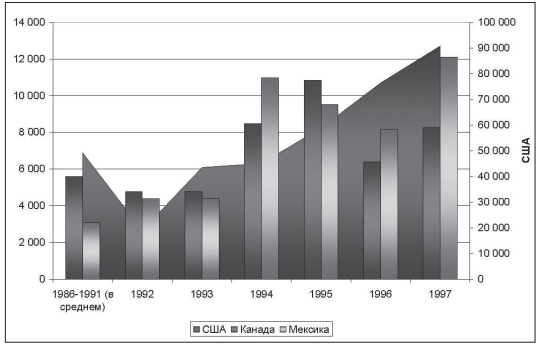 Источник: по данным ЮНКТАД.Как видно из проделанного анализа, данные по странам НАФТА демонстрируют тенденции, аналогичные европейским. После вступления в силу соглашения о формировании зоны свободной торговли, в странах НАФТА наблюдался  значительный рост объемов иностранных инвестиций, причем максимальными темпами этот показатель увеличивался в наименьших по площади странах -  Мексике и Канаде. Таким образом, можно сделать вывод, что формирование межгосударственных торговых объединений показывает значительный приток  иностранных инвестиций в экономики стран-участников данного торгового объединения. 1.3. Факторы инвестиционной привлекательности в региональном аспектеАнализ инвестиционной привлекательности региона может быть произведен с помощью системы показателей, которые характеризуют экономические процессы, происходящие с объектом инвестирования – регионом. Многими авторами вопрос оценки инвестиционной привлекательности детально рассматривался в ходе исследований, посвященных проблеме инвестирования в Российской Федерации. Данная проблема заключается в значительных территориальных и экономических различиях субъектов РФ и поэтому – в различных условиях инвестиционной деятельности, при осуществлении которой необходимо учитывать   влияние различных факторов, условий и особенностей региональной экономики. Давыдова Л.В. и Ильменская С.А. предлагают следующую  систему показателей оценки инвестиционной привлекательности, которая представлена  на рисунке 2:Рисунок 2. Показатели оценки инвестиционной привлекательности регионаНа основании приведенных в таблице показателей с применением факторного подхода производится оценка инвестиционной привлекательности регионов с позиций инвестиционного потенциала.Произведенные с помощью применения данных показателей расчеты оценки инвестиционной привлекательности субъектов Российской федерации, входящих в состав Северо-Кавказского федерального округа,  показали, что лидером инвестиционной привлекательности по уровню производственных, финансовых и инфраструктурных ресурсов в федеральном округе является Ставропольский край, по инновационному, потребительскому и трудовому потенциалу лидирует Республика Северная Осетия–Алания по социальному рейтингу лидирует Республика Ингушетия.По данным рейтингового агентства РА в 2013 году в целом по Российской Федерации лидерами по инвестиционной привлекательности по факторам производственного, финансового, институционального, инновационного, инфраструктурного и туристического потенциалов числились города федерального значения Москва и Санкт – Петербург и Московская область. По фактору природно-ресурсного потенциала эти субъекты РФ   - одни из самых малообеспеченных.Инвестиции по объекту инвестирования подразделяются:Реальные инвестиции – это вложение средств (капитала) в производство, средства производства и продукты потребления какой-либо из отраслей экономики. Инвестировать можно также заемный капитал (например, кредит от банка). Финансовые инвестиции – это вложение капитала в ценные бумаги, кредиты, лизинг (для лизингодателя). По сути, финансовые инвестиции – это задел на будущее для последующего вложения в реальные инвестиции. То есть реального прироста капитала не происходит, более того, нет гарантии, что все финансовые инвестиции впоследствии превратятся в реальный капитал.Спекулятивные инвестиции – это вложение в активы ради возможного изменения цены. Спекулятивными могут быть инвестиции в валюту, драгоценные металлы в виде обезличенных металлических счетов (обезличенный металлический счет – это счет, который открывается для учёта движения металла в обезличенной форме, на котором отражается вес металла в граммах без указания индивидуальных признаков и осуществления операций по их привлечению и размещению.), ценные бумаги.  Инвестиции по целям инвестирования подразделяются:Прямые инвестиции – это «вложения (инвестиции) денежных средств в материальное производство и сбыт с целью участия в управлении предприятием, в которое вкладываются деньги, и получения дохода от участия в его деятельности (прямые инвестиции обеспечивают обладание контрольным пакетом акций)».Портфельные инвестиции – это  инвестиции в ценные бумаги, которые формируются в виде портфеля ценных бумаг. Портфельные инвестиции – это пассивное владение ценными бумагами (например, акциями компаний) и не предусматривают со стороны инвестора участия в оперативном управлении предприятием, выпустившим ценные бумаги.Реальные инвестиции - это вложение средств (капитала) в производство, средства производства и продукты потребления какой-либо из отраслей экономики (см. выше). Целью подобных вложений является приращение наличного капитала (товарные или материальные запасы, здания, оборудование) или образование нового капитала. Интеллектуальные инвестиции – вложения в обучение специалистов, проведение образовательных курсов. Инвестиции по срокам вложения могут быть краткосрочными (до 1 года), среднесрочными (1-3 года), долгосрочными (3-5 лет и более).Инвестиции по форме собственности на инвестиционные ресурсы подразделяются:Частные инвестиции (частный капитал)– вид активов, под которым понимается доля в капитале, пай или акции компании, не размещённые на фондовой бирже (фондовая биржа – это организация, которая обеспечивает все условия для нормального обращения ценных бумаг, определяет рыночные цены на ценные бумаги, а также распространяет информацию о них). Частные капиталы делятся на:- Финансируемый выкуп – компания меняет состав акционеров с увеличением финансового рычага, что позволяет капитализировать экономию на источниках средств, заменяя более дорогой собственный капитал заемными средствами.- Венчурный капитал – вложение капитала в компании, которые находятся на начальном этапе своего развития. Подобное вложение нацелено на потенциально высокую доходность, но при этом связано с высокими рисками.- Капитал роста – вложение капитала в зрелые компании с тем, чтобы вывести их (компании) на новые рынки. Государственные инвестиции – это вложения средств государственных предприятий, а также средств государственного бюджета разных его уровней и государственных  внебюджетных фондов.Смешанные инвестиции – это вложения, совместно осуществляемые отечественными и зарубежными экономическими субъектами.  Инвестиции по способу учета средств подразделяются:Валовые инвестиции – это совокупный объём средств, который вкладывается в новое строительство, приобретение средств и предметов труда, это увеличение товарно-материальных запасов и ценностей от  интеллектуального труда.Чистые инвестиции – это вся сумма валовых инвестиций за вычетом амортизационных отчислений. В свою очередь, амортизацию следует определять как постепенное перенесение стоимости основных средств и нематериальных активов  на стоимость производимой продукции или предоставляемых услуг по мере их  износа (физического или морального). Инвестиции – необходимое условие  развития экономики региона. Но для того, чтобы привлечь инвесторов, необходимо предпринимать ряд мер и создавать условия, которые в совокупности представляют собой  инвестиционный климат.Инвестиционный климат имеет внутреннюю структуру: инвестиционный потенциал и инвестиционный риск.Инвестиционный потенциал – это совокупность макроэкономических показателей, а также наличие и соотношение факторов производства, развитость инфраструктуры. Под макроэкономическими показателями понимаются темпы экономического роста, соотношение потребления и сбережений, ставка ссудного процента, доходная норма прибыли, уровень и динамика существующей инфляции, потребительский спрос населения.Инвестиционный риск – это уровень неопределенности теоретического прогноза относительно будущего получения прибыли от инвестиций, он включает в себя политическую, экономическую и социальную составляющие. То есть величина инвестиционного риска показывает вероятность потери инвестиций и дохода от них. Выделяют закономерность: чем выше риск инвестиций, тем выше должна быть их ожидаемая доходность («средневзвешенный, наиболее ожидаемый доход финансового инструмента). Показатель ожидаемой доходности учитывает все возможные доходы и определяет весомость того дохода, получение которого имеет наибольшую вероятность». В настоящее время для России характерно наличие ряда факторов, которые снижают инвестиционную привлекательность и уровень национальной конкурентоспособности нашей страны на мировом уровне. К числу таких факторов относится, в первую очередь,  высокие риски ведения инвестиционной деятельности.   Общепризнанным фактом является наличие коррупции и излишние административные барьеры для ведения бизнеса. При том, что предпринимаются серьезные меры по борьбе с коррупцией, приняты правовые акты о мерах противодействия коррупции, индексы восприятия коррупции российских институтов  по мнению общественности очень высок.Рисунок 3. Индекс восприятия коррупции российских институтов в 2013г. 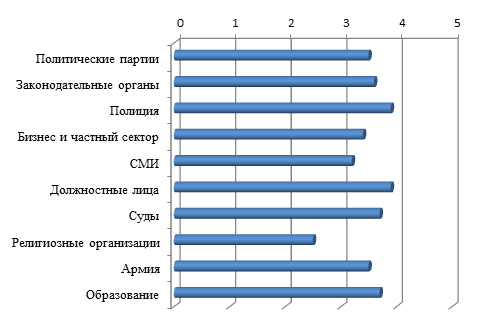 Указанные факторы привели к тому, что потенциальные инвесторы предпочли инвестирование капиталов в иностранные проекты.  Исследователями проблем инвестиционной привлекательности в России  приводятся следующие факты неблагоприятного инвестиционного климата в стране: «По подсчетам британской исследовательской компании Tax Justice Network, с 1990 по 2010 г. из России в офшоры было переведено почти 800 млрд. долл., т.е. в среднем по 40 млрд. долл. в год».  Среди представителей бизнеса, переводящих средства в оффшоры, имеются те, которые преследуют  цель   экономии на налогах и сокрытия экономических неналоговых преступлений, но немало и тех, кто  ищет способы для защиты собственности, спасения от недружественных слияний и поглощений, средства сделать операции с активами более удобными. Например, в России нет правового регулирования наследования бизнеса, передачи прав с использованием траста, распределения прав на результаты интеллектуальной деятельности, полученные за счет бюджетных средств и т.д. Из этого следует вывод, что вывод капитала из страны можно предотвратить не только методами силового воздействия, но и  путем совершенствования законодательства в направлении защиты бизнеса и  удобства его функционирования.  Состояние  инвестиционного климата характеризуют так же  индексы финансового развития по секторам.  В настоящее время они характеризуют нашу страну в не лучшем свете.  Экономико-правовая среда, включающая в себя корпоративное управление, либерализацию финансового сектора, исполнение договорных обязательств и правовое регулирование, находится в состоянии, позволяющем находится  только на  59-м месте.  Индексы финансового развития по секторам приведены на рисунке 4.Рисунок 4. Индекс финансового развития по секторам в 2013 году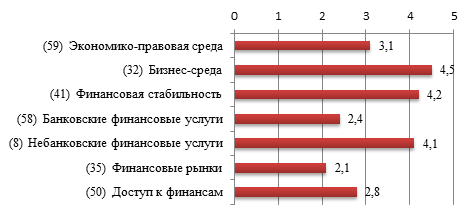 В исследованиях отмечается так же, что ограничения в инфраструктуре представляют собой одни из наиболее существенных и  негативных факторов, которые оказывают серьезное влияние на инвестиционного климата в стране.Таким образом, условия для осуществления инвестиционной деятельности  в нашей стране признаются экспертами, а главное, инвесторами неудовлетворительными и нуждаются в фундаментальных изменениях в большинстве сфер общественной жизни. По данным исследования Всемирного банка под названием «Ведение бизнеса» («Doing Business») Россия занимает всего 112 место  в рейтинге стран, имеющих благоприятные условия для инвестиционной деятельности. Глава 2. Современные условия торгово-экономического взаимодействия стран Единого экономического пространства2.1. Анализ показателей интеграционного взаимодействия стран Единого экономического пространства В данном пункте работы проанализируем показатели интеграционного взаимодействия стран Единого экономического пространства.Для начала, стоит отметить, что Таможенный союз с момента начала своей работы интенсивно развивается. Этапы развития можно отобразить на рисунке 2.1.Рисунок 2.1. Этапы развития Евразийской интеграцииНовый этап интеграции стартовал с 1 января 2015 года, начало функционировать новое интеграционное объединение – Евразийский экономический союз (далее Союз, ЕАЭС).  Договор о создании данного экономического и торгового союза был подписан президентами трех названных стран (Беларуси, России, Казахстана) 29 мая 2014г. на встрече в Астане.  На основании подписанного соглашения о действии ЕАЭС в нем должна обеспечиваться свобода движения товаров, услуг, капитала и рабочей силы, а также проведение эффективной, скоординированной, согласованной, комплексной и единой политики стран в самых разных областях экономики, которые, в свою очередь, определены Договором и международными договорами в рамках функционирования Союза.Евразийский экономический союз – самый амбициозный и, вместе с тем, наиболее реалистичный, опирающийся на четко просчитанные экономические преимущества и взаимные выгоды, интеграционный проект в современной Евразии. По мнению большинства экспертов, образование такого союза представляет собой новый уровень взаимодействия стран, участников СНГ, в большинстве сфер экономики; это качественный уровень, которые открывает широкие возможности экономического роста как отдельных стран, так и союза в целом; это уровень, который в современном глобальном мире формирует для стан, участвующих в союзе, новые конкурентные преимущества и дополнительные возможности.Растет число государств, заинтересованных в участии в евразийских интеграционных процессах. К Договору о Евразийском экономическом союзе присоединились такие государства, как Армения и Кыргызстан. «Евразийская мечта», высказанная в 1994 году, стала зримой реальностью уже в 2010-м.Преодолевая последствия кризиса, мир вступает в эпоху «взрывного» развития интеграционных объединений. Евразийский союз, формирующийся с учетом передовых интеграционных практик, находится на треке этого глобального движения, отвечая на вызовы времени и добиваясь успеха.Экономический и социальный потенциал «тройки» неоценим, о чем говорят цифры и факты.В январе-декабре 2014 года в целом по государствам – членам Таможенного союза и Единого экономического пространства (далее – ТС и ЕЭП) в основном наблюдалась положительная динамика основных макроэкономических показателей.Наибольший прирост в целом по государствам – членам ТС и ЕЭП наблюдался по показателю производства продукции сельского хозяйства – на 3,3%, оборота розничной торговли – на 3,1%, пассажирооборота – на 2,5%. Основные социально-экономические показатели стран – участников Таможенного союза за январь-декабрь 2014 года представлены в таблице 2.1Таблица 2.1Основные социально-экономические показатели стран – участников Таможенного союза за январь-декабрь 2014 года(в процентах к соответствующему периоду предыдущего года)Вместе с тем, отмечается снижение: инвестиций в основной капитал – в Беларуси и России (на 8,5% и 2,5% соответственно), грузооборота – в Казахстане и России (на 1,2% и 0,1% соответственно).Говоря об изменении объемов промышленного производства членов  ТС и ЕЭП, то стоит отметить, что в период с января по декабрь 2014г. он составил 1,3 трлн. долларов, а увеличение по сравнению с аналогичным периодом 2013г. 1,6% в постоянных ценах (в январе-декабре 2013 года по сравнению с январем-декабрем 2013 года – на 0,3%).Динамика объема промышленного производства ТС и ЕЭП изображена на рисунке 2.2 (в процентах к соответствующему периоду предыдущего года; а также в постоянных ценах).Рисунок 2.2. Динамика объема промышленного производства ТС и ЕЭП в 2013-2014 гг.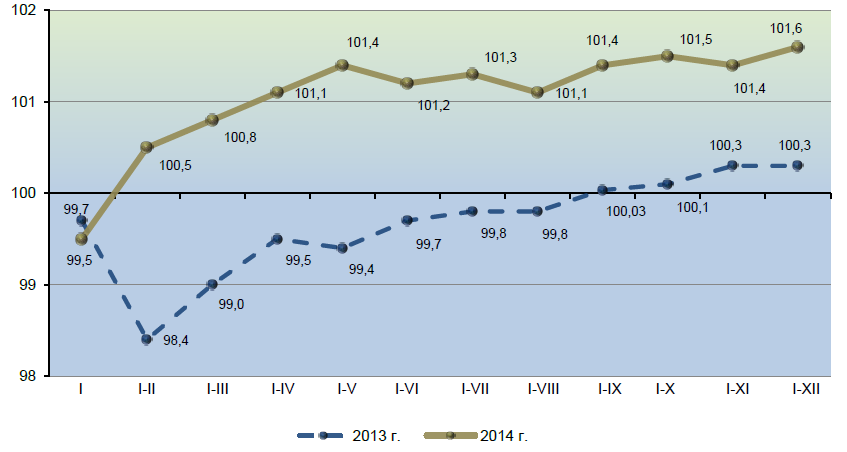 В январе-декабре текущего года на долю России приходилось 87,2% общего объема промышленного производства государств – членов ТС и ЕЭП, Казахстана – 7,8%, Беларуси – 5,0%.В структуре промышленного производства государств – членов ТС и ЕЭП в январе-декабре 2014 года наибольший удельный вес занимала обрабатывающая промышленность (64,7%). Ее доля увеличилась по сравнению с январем-декабрем 2013 года на 1 процентный пункт. Удельный вес добычи полезных ископаемых (добывающей промышленности) составил 25,3%, т.е. снизился на 0,7 процентных пункта. Доля производства и распределения электроэнергии, газа и воды снизилась на 0,3 процентных пункта и составила в январе-декабре текущего года 10,0%.В январе – декабре 2014г. объем производства по добыче полезных ископаемых (добывающей промышленности) в странах  ТС и ЕЭП был оценен в 331,7 млрд. долларов, а увеличение по сравнению с аналогичным периодом 2013г. в постоянных ценах составило 1,2% (в январе-декабре 2013 года по сравнению с январем-декабрем 2012 года – на 1,5%).В обрабатывающей промышленности за рассматриваемый период 2014г. показатель  объема производства был зарегистрирован на уровне 848,6 млрд. долларов, а увеличение составило  в постоянных ценах на 1,9% по сравнению с аналогичным периодом 2013г. (в январе-декабре 2013 года по сравнению с январем-декабрем 2012 года – на 0,2%).Что касается данных объема производства по сельскому хозяйству в странах – участниках ТС и ЕЭП, то в январе – декабре 2014г. он составил 136,6 млрд. долларов, а увеличение составило по сравнению с январем-декабрем 2013 г. на 3,3% в постоянных ценах (в январе-декабре 2013 г. по сравнению с аналогичным периодом 2012 года – на 5,6%). Данные по динамике объемов производства продукции отраслей сельского хозяйства стран ТС и ЕЭП рассмотрена на рисунке 2.3 (измерение сделано в процентах к соответствующему периоду предыдущего года; в постоянных ценах).Рисунок 2.3. Динамика производства продукции сельского хозяйства ТС и ЕЭП ТС и ЕЭП в 2013-2014 гг.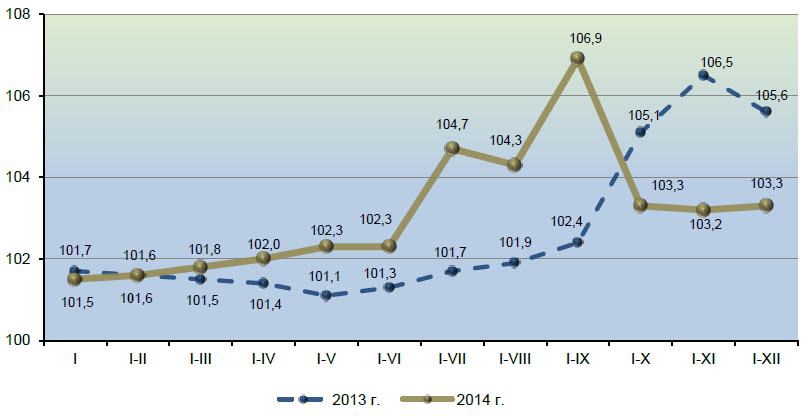 В Беларуси в хозяйствах всех категорий в 2014 году произведено 9,6 млн. тонн зерна (в весе после доработки), что на 25,8% больше, чем в 2013 году, валовой сбор картофеля увеличился на 6,2% и составил 6,3 млн. тонн, овощей получено 1,7 млн. тонн (больше на 6,5%), также увеличилось производство свеклы сахарной на 10,6% и льноволокна – на 7,4%. Такой рост обусловлен главным образом повышением урожайности сельскохозяйственных культур: зерновые и зернобобовые (в весе после доработки) – на 23,2%, картофель – на 5,2%, овощи – на 2,1%, свекла сахарная – на 5,9%, льноволокно – на 27,4%. В Казахстане в январе-декабре 2014 году рост на 0,8% валового выпуска продукции (услуг) сельского хозяйства обеспечен увеличением производства валовой продукции животноводства на 3,8%. Валовая продукция растениеводства сократилась на 1,6% в этот период. Валовой сбор зерна в России в 2014 году, по предварительным данным, составил 103,8 млн. тонн (в весе после доработки), что на 12,4% больше уровня 2013 года. Снизился валовой сбор сахарной свеклы на 16,8% и семян подсолнечника на 17%, что обусловлено снижением урожайности этих культур, а для подсолнечника – также сокращением убранных площадей (на 8%). Валовые сборы картофеля и овощей увеличились на 3% и 2,3% соответственно, производство льноволокна сократилось на 2,7%.Отдельно стоит отметить внимание на показатель объема внешней торговли стран – членов ТС и ЕЭП с третьими странами. Так, за январь-ноябрь 2014 года он  составил 801,2 млрд. долларов, включая экспорт  в размере  515,1 млрд. долларов и импорт – 286,1 млрд. долларов. Если сравнивать эти показатели с аналогичным периодом 2013 года, то будет наблюдаться следующая тенденция, что  объем внешней торговли уменьшился на 5,3%, или на 45,3 млрд. долларов, при этом  объем экспорта товаров уменьшился на 3,5% или на 18,8 млрд. долларов, а объем импорта сократился на 8,5%, или на 26,5 млрд. долларов. Таким образом,  сальдо внешней торговли получается положительным в размере 229 млрд. долларов. За аналогичный период 2013 года его величина приравнивалась к  221,3 млрд. долларов.В таблице 2.2 представлены данные об объемах товаров внешней торговли стран – членов ТС и ЕЭП с третьими странами за январь-ноябрь 2014 года (измерение в миллиардах долларов).Таблица 2.2Объемы внешней торговли товарами государств – членов ТС и ЕЭП с третьими странами за январь-ноябрь 2014На следующем рисунке 2.4 представлена динамика внешней торговли товарами государств – членов ТС и ЕЭП с третьими странами (измерение в миллиардах долларах).  Рисунок 2.4. Динамика внешней торговли товарами государств – членов ТС и ЕЭП с третьими странами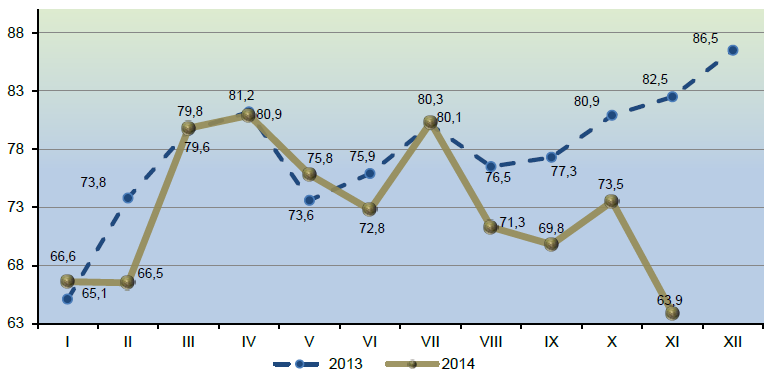 В январе-ноябре 2014 года на долю России приходилось 84,1% общего объема показателя внешней торговли товарами в совокупности трех государств  с третьими странами, Казахстана – 11,5%, Беларуси – 4,4%.Говоря о товарной структуре экспорта в рамках ТС и ЕЭП в третьи страны,  то в ней преобладают минеральные продукты. В среднем 74,1% от общего объема экспорта государств – членов ТС и ЕЭП в третьи страны.Самая большая импортная  доля принадлежит оборудованию, машинам и другим транспортным средствам (в среднем около 45,3% совокупного импорта), продовольственные товары и сельскохозяйственное сырье (приблизительно 13,4% совокупного импорта), продукция химической промышленности (около 16,5% совокупного импорта).За январь – ноябрь 2014г. объем взаимной торговли товарами государств – членов ТС и ЕЭП составил 52,8 млрд. долларов, или 90,2% от соответствующего уровню аналогичного периода 2013 года.В таблице 2.3 в наглядной форме представлены объемы взаимной торговли товарами государств – членов ТС и ЕЭП за январь-ноябрь 2014 год.Таблица 2.3Объемы взаимной торговли товарами государств – членов ТС и ЕЭП за январь-ноябрь 2014На рисунке 2.5 представлена динамика  торговли товарами между государствами – членами ТС и ЕЭП (так называемая «внутренняя» торговля, в миллиардах долларов США).Рисунок 2.5. Динамика взаимной торговли товарами государств – членов ТС и ЕЭП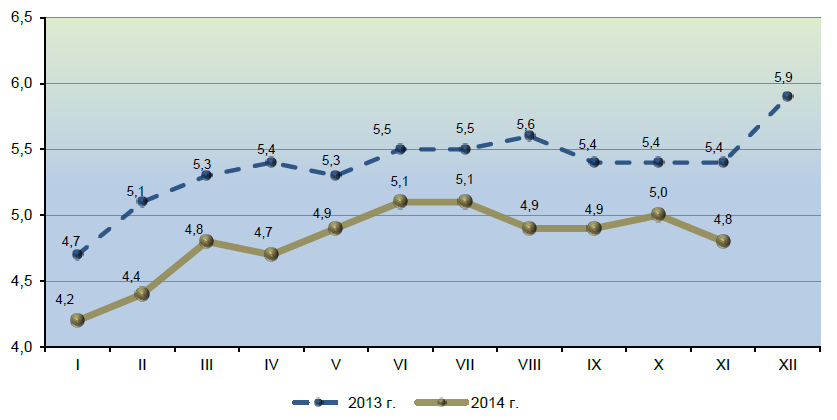 Анализируя товарную структуру торговли стран – членов таможенного союза и единого экономического пространства, можно сделать вывод, что наибольший удельный вес в ней принадлежит минеральным продуктам (окло 30,7% объема взаимной торговли). Доля машин, оборудования и транспортных средств оценивается примерно в 20,7% объема взаимной торговли. Также существенными оказываются поставки продовольственных товаров и сельскохозяйственного сырья (около 14% объема взаимной торговли), а также металлов и изделий из них (11,9% общего объема).2.2. Проблемы торгового регулирования стран-участниц Единого экономического пространстваВ данном пункте работы рассмотрим проблемы торгового регулирования стран-участниц Единого экономического пространства.Преимущество интеграционного проекта, как Таможенный союз и Единое экономическое пространство, а с 1 января 2015 Евразийский экономический союз неоценимо. После образования Союза, между странами участницами интеграционного объединения исчезли торговые барьеры, такие как таможенный контроль. Исчезла необходимость простаивать многочасовые очереди, что бы ввести товар на территорию другого государства.  Однако, с данными преимуществами после образования Таможенного союза и Единого экономического пространства, появился и ряд проблем в торговом регулировании, к которым можно отнести:- потеря суверенитета, в области внешнеторгового регулирования; - приведение национальных стандартов к единому техническому регулированию в Союзе;Первой выявленной проблемой является потеря суверенитета, в области внешнеторгового регулирования. С образованием Таможенного союза и Единого экономического пространства в действие вступил «Таможенный кодекс Таможенного союза» (приложение к Договору о Таможенном кодексе Таможенного союза, принятому Решением Межгосударственного Совета ЕврАзЭС на уровне глав государств от 27.11.2009 N 17) (ред. от 10.10.2014 с изм. От 08.05.2015).Данный документ содержит отсылки на национальное законодательство, в неурегулированной части. К таким нормам, можно отнести отсылку на налогообложение, при уплате таможенных пошлин налогов. Данный факт, дает право в выборе налоговой политике, в каждом государстве члене Таможенного союза и Единого экономического пространства.    Так же, отсылки производятся на отдельные вопросы таможенного регулирования. В Российской Федерации таким законом является Федеральный закон от 27.11.2010 N 311-ФЗ (ред. от 06.04.2015) «О таможенном регулировании в Российской Федерации» (с изм. и доп., вступ. в силу с 18.05.2015) . На данный закон приходится больше всего отсылочных норм. Углубление интеграции и вступление в силу 1 января 2015 года «Договора о Евразийском экономическом союзе» от 29.05.2014, предусматривает унификацию некоторых норм, которые регулировались национальным законодательством стран участниц Союза. Не все государства готовы отказаться от регулирования налогообложения, при осуществлении внешнеторговых операций. Однако данный закон предполагает такую гармонизацию в области установления ставок акцизов по наиболее чувствительным подакцизным товарам и дальнейшее совершенствование системы взимания налога на добавленную стоимость во взаимной торговле, в том числе с применением информационных технологий.Однако положительных сторон от сближения экономик государств участниц Союза больше. Далее рассмотрим преимущества Евразийского экономического союза.Евразийский экономический союза предусматривает –  свободное движение товаров, услуг, капиталов и рабочей силы, проведение скоординированной, согласованной или единой политики в отраслях экономики, определенных Договором «О Евразийском экономическом союзе» и международными договорами в рамках Союза. Договор «О Евразийском экономическом союзе» содержит положения, предусматривающие сокращений изъятий и иных ограничений, в том числе барьеров, взаимного доступа субъектов предпринимательской деятельности на рынок участников Союза.В основе Договора «О Евразийском экономическом союзе» лежит договорно-правовая база Таможенного союза и Единого экономического пространства, нормы которой были актуализированы и приведены в соответствие с правилами Всемирной торговой организацией.В Договоре, регламентируются механизмы экономического взаимодействия,  зафиксированы обязательства по отраслевым направлениям интеграции.Среди них единая торговая политика и политика в области технического регулирования, согласованная макроэкономическая и валютная политика, скоординированная политика в области транспорта и энергетики, согласованная агропромышленная политика, сотрудничество в области промышленности и в сфере трудовой миграции, согласованная политика в сфере защиты прав потребителей. Договором зафиксированы основные принципы и правила конкуренции в Евразийском экономическом союзе. Отдельным блоком закреплены положения по поэтапной интеграции энергетических рынков и координации деятельности в области электроэнергетики, газа, нефти и нефтепродуктов. Договор также предусматривает возможность применения совместных мер государств – членов по развитию экспорта товаров на рынки третьих стран.Второй выявленной проблемой является приведение национальных стандартов к единому техническому регулированию в Союзе. Проблемой может послужить не готовность промышленности переориентироваться на новое техническое регулирование. Однако в разработке данных стандартов участвовали сраны члены Союза, и это свидетельствует о взаимной работе по утверждению правил единого технического регулирования. В ходе взаимной работы происходит не только гармонизация технического регулирования, но и установление единой ситсемы стандартизации, санитарных, ветеринарных и фитосанитарных мер. Установив единые требования и работая по единым правилам, создадутся условия для свободного движения товара. Данный факт будет способствовать здоровой конкуренции, укреплению экономических связей как внутри Евразийского экономического союза, так и за его пределами. Для новых членов интеграционного объединения Договор включает в себя: переходные положения, предусматривающие сроки вступления в силу ряда статей Договора; сроки, когда государства – члены завершат процесс гармонизации своих законодательств в определенных секторах услуг, а также сроки действия ряда соглашений, заключенных в рамках ТС и ЕЭП до вступления в силу данного Договора.Подводя итоги можно констатировать, что возникающие проблемы торгового регулирования в процессе углубления интеграции уменьшаются. Евразийский экономический союз снял не только торговые барьеры, но и такой барьер, как невозможность ведения согласованной внешнеторговой политики политике, который существовал до интеграции. 2.3. Проблемы развития инвестиционного потенциала и сотрудничества стран-участниц Единого экономического пространстваВ данном пункте работы рассмотрим проблемы развития инвестиционного потенциала. Как было выявлено в предыдущей главе, инвестиционной привлекательностью региона, могут быть положительные показатели, которые характеризуют, экономические процессы, происходящие с объектом инвестирования – регионом. 2014 год для Российской Федерации выдался не простым, как в политическом, так и в экономическом плане. Так же непростым и был год для Таможенного союза и Единого пространства, об этом свидетельствуют цифры проведенного анализа показателей интеграционного взаимодействия, стран Единого экономического пространства.Что можно сказать, про инвестирование внутри Союза, то уровень привлечения иностранных инвестиций на душу населения в Таможенном союзе и Едином экономическом пространстве существенно разнится: в Российской Федерации этот показатель равняется 6597 долларам, Республике Казахстан – 3563 долл., а в Республике Беларусь – 1509 долл. Неравномерны показатели вывоза инвестиций: в Российской Федерации составляет 413,1 млрд долларов, Республике Казахстан - 20,9 млрд, Республике Беларусь - 0,4 млрд. Согласно международным рейтингам, страны Таможенного союза и Единого экономического пространства отнесены к странам с частичной несвободной экономикой (Республика Казахстан), несвободной (Российская Федерация) или подавленной (Республика Беларусь). В этой связи необходимо предложить, как можно скорее гармонизировать законодательства и принять ряд документов, которые бы улучшили ситуацию в области привлечения инвестиций.Стоит отметить, что ухудшились отношения Российской Федерации с такими государствами как, Соединенные Штаты Америки,  Япония и страны Евросоюза. Данная отрицательная тенденция, произошла по причине тяжелой политической ситуации на  Украине и последующих негативных событий. Все это в худшую сторону повлияло на внешнеэкономические показатели. В первую очередь на это повлияло введение торговых санкций, как с одной, так и с другой стороны, колебание курса евро, доллара и рубля, а также ухудшение деловой репутации многих участников ВЭД, за счет политизированного снижения их рейтинга. Инвестиционный климат в Российской Федерации ухудшился. Запад нехотя проводил финансирование. Западные бизнесмены, также получали санкции за то, что привлекали объемы инвестиций в Россию. Такова мировая политика.Падение инвестиционной привлекательности, а также сложившаяся экономическая ситуация на мировом  рынке привела к снижению основных, социально-экономических показателей.  Ссылаясь на данные Федеральной таможенной службы РФ, можно отметить, что внешнеторговый оборот РФ  в 2014 году составил 782,9 млрд. долларов США, что продемонстрировало снижение на 7% по сравнению с аналогичным периодом 2013 года. По сравнению с 2013 годом, в 2014 году спад произошел, как по экспорту, так и по импорту. Снижение экспортных цен в первую очередь связано с уменьшением цен на нефть, спадом курса рубля. Мировые цены на нефть в октябре снижались на фоне переизбытка предложения.  Падение нефтяных фьючерсов можно связать, со снижением цены на нефть Саудовской Аравии, возвращением Ливии на нефтяной рынок, а также увеличением добычи сланцевого углеводорода Соединенными Штатами Америки.  Снижение импорта произошло на фоне действия эмбарго на ввоз продовольствия, а также введенных санкций на поставку вооружения. Кроме того, в конце 2014 года против Российской Федерации были введены и другие санкции, которые также оказали влияние на ухудшение динамики внешнеторговой деятельности.Статистика внешнеторгового оборот выглядит следующим образом: 687,3 млрд. долларов США принадлежит странам дальнего зарубежья и 95,6 млрд. долларов США – торговле со странами СНГ.Общая динамика показателей внешней торговли по месяцам представлена на рисунке 2.6Рисунок 2.6. Внешнеторговый оборот Российской Федерации в 2013-2014 (млн. долл. США)Как видно из предложенного графика, внешнеторговый баланс России в начале 2014 года находился в состоянии определенного спада. Наиболее сильно уменьшение его показателей обнаружилось в феврале 2014 года, когда было зафиксировано падение на 15,2% по сравнению с аналогичным периодом 2013 года.  Прежде всего,  причины надо искать во внутренней ситуации  внутри России. В данном контексте можно отметить целый ряд факторов: рост ВВП в начале 2014 года оказался отрицательным, кроме того Росстат зафиксировал в начале года спад инвестиций на 7%, падение реальных доходов населения на 1,5% и замедление темпов розничной торговли на 2,4%. Одновременно с тем для страны была характерна нестабильность курса рубля. Другой серьезной причиной  такого негативного воздействия была так называемая «расчистка» финансового сектора, которую зачал активно проводить Центральный банк РФ в прошлом году. За сомнительные и рискованные операции несколько десятков  российских банков  лишились лицензии в прошлом году. Такие действия привели к уменьшению объемов кредитования, особенно мелкими и средними кредитными организациями. В результате сократились и экспортные цены, и физические объемы вывоза товаров. Несмотря на это, позже он снова начал увеличиваться, но к июню вновь наметилось снижение. В июне спад внешнеторгового оборота составил  3.4%. Это напрямую связано со снижением цен на нефть в начале июня, а также введением санкций политического характера и санкций, связанных с поставками вооружений. При этом, спад преимущественно вызван снижением экспорта, в частности в страны СНГ. В 2014 году по некоторым месяцам наблюдался рост,  то уже к концу года стало ясно, что прошлогодние показатели уже не догнать. Если рассматривать данные внешней торговли по экспорту и импорту отдельно, то можно выявить следующее: экспорт увеличивался в течение всего полугодия кроме февраля и июня, но если в феврале этот спад можно объяснить сезонными факторами, как снижением деловой активности в начале года, то в августе на нём уже начали сказываться санкции Европы и США. Кроме того, значительно сократились объемы поставок сырой нефти, а также природного газа (из-за конфликта на Украине).Далее рассмотрим динамику экспорта Российской Федерации.  Динамика экспорта Российской Федерации в 2013-2014 представлена ниже, на рисунке 2.7.Рисунок 2.7. Динамика экспорта Российской Федерации в 2013-2014 (млн. долл. США)Как видно из анализа данных на графике, в первой середине года показатели экспорта опережали прошлогодние аналогичные показатели, но уже после августа 2014г. тенденция кардинальным образом поменялась. Самый сильный спад наблюдался в ноябре 2014 года и составил 22,6%. В декабре данный показатель был уже  25,3%. Особенно сильно на изменение рассматриваемых показателей повлияло изменение цен на сырую нефть, которая составляет  большую часть российского экспорта. По показателю импорта Россия в 2014 году, также существенно отстает от показателей прошлого года – в течение всего изучаемого периода наблюдался спад импорта ежемесячно (по сравнению с предыдущим годом). Динамика импорта в 2013-2014 представлена ниже, на рисунке 2.8.Рисунок 2.8. Динамика импорта Российской Федерации в 2013-2014 (млн. долл. США)Импорт товаров из России также продемонстрировал снижение по сравнению с прошлым годом, но темы такого снижения оказались несколько меньше, чем темы снижения экспорта – около 5,8%  за год. Анализируя тенденции, стоит отметить, что снижение показателей наблюдалось в каждом месяце относительно аналогичных периодов прошлого года и коснулось практически всех категорий товаров, как продовольственных, так и импортируемых продуктов. Так, например, падение объемов мяса и автомобилей установилось на уровне 30-40%. В ответ на такие тенденции импорт начал постепенно замещаться локальным, региональным производством, однако, спрос внутри страны был не столь велик. Значительно упал импорт таких товаров, как оборудование, транспортные средства, сократился импорт химической продукции. Фармацевтическая продукция, в свою очередь, показала падение в среднем на 20%.  Во внешней торговле по группам стран наибольшее снижение характерно  для стран СНГ.Как было сказано ранее, внешнеторговый оборот со странами дальнего зарубежья составил 683,3 млрд. долларов США, со странами СНГ  - около 95,6 млрд. долларов США. То есть по состоянию на конец 2014 года  торговля со странами СНГ составила 12%  об общего показателя против 88% объема торговли со странами дальнего зарубежья.Уменьшение экспорта в страны СНГ непосредственным образом связано с уменьшением экспорта нефти. Особенно это касается сокращения экспорта нефти в Беларусь, ведь теперь  белорусские нефтеперерабатывающие заводы в рамках реализации своих возможностей по единому экономическому пространству приобретали российскую нефть по внутренним ценам, а конечную продукцию продолжали пускать на экспорт. В качестве компенсации России за это экспортная пошлина возвращалась в российский бюджет. Но из-за сокращения поставок нефти в 2014 году, из-за  сокращения внешнеторговых отношений с Украиной было общее снижение экспорта в страны СНГ: не только по газу и нефти, но и по отдельным категориям товаров.  Стоит также обратить внимание на занятость населения на фоне введенных санкций, и падения инвестиционного климата. Основной вопрос, который волнует Россиян, это подорожание многих товаров, и разные неблагоприятные прогнозы по отношению к их собственной заработной плате. Смогут ли жить Россияне, как раньше или же придется себя ограничивать в расходах.По оценки Минэкономразвития, писало, что реальные доходы населения в 2015 году упадут на 1,9%. Позже ведомство опубликовало еще более пониженный прогноз до 2,8%. Высшая школа экономики прогнозирует меньший спад – 2%. Всемирный банк опубликовал другую оценку – реальные доходы населения упадут на 2,8%. На рисунке 2.9 представлен прогноз темпов роста реальной заработной платы населения.Рисунок 2.9 . Темпы роста реальной заработной платы населения Российской ФедерацииПадение, а также дальнейший медленный рост доходов будет сопровождаться инфляцией, что будет влиять на снижение показателей. При этом для работников бюджетной сферы будет производиться индексация на размер инфляции. Увеличение нагрузки на заработную плату наряду со сложной экономической ситуацией повлечет за собой увеличение неформальных доходов населения 2015 – 2016 гг. В условиях снижения объемов инвестирования, производства и ухудшения экономических ожиданий, компании во второй поливен 2015 года будут оптимизировать свои издержки на труд, что приведет к росту безработицы.Уровень безработицы в 2015 году может вырасти с 5,8% в 2014 году, до 6,1%, с дальнейшей стабилизацией на уровне 6% экономически активного населения.Снижение численности экономически активного населения и рост безработицы приведут к снижению численности занятого населения с 67,7 млн. человек в 2014 году, до 66 млн. человек в 2015 году. В соответствии с прогнозом Минэкономразвития на 2015 год, безработица будет составлять  4,4 млн. человек, что на 300 тыс. больше  чем в 2014 году. На рисунке 2.10 мы видим общую численность безработных в среднем за период.Рисунок 2.10. Общая численность безработныхТаким образом, развитие России на 2015 год и последующие периоды в целом трудно назвать благоприятными. Однако таможенная служба Российской Федерации в 2014 году продемонстрировала положительные результаты. Хоть и 2014 год показал не радужные цифры по внешнеэкономической деятельности, Федеральная таможенная служба весь прошлый год, как и всегда, была занята сбором средств, для бюджета. В 2014 году ее доходы превысили итог предыдущего года. Согласно данным самой Федеральной таможенной службы, ее сборы за январь-декабрь прошлого года составили 7,1 трлн. рублей.В целом можно заявить, что если новые санкции в отношении России не будут введены, цены на нефть стабилизируются, и курс рубля прекратит падение – инвестирование вернется на докризисный уровень. Глава 3. Перспективы интеграционных процессов и привлечения иностранных инвестиций в экономику стран Единого экономического пространства3.1. Согласования налоговой политики стран-участниц Единого экономического пространстваВ данном пункте работы, рассмотрим согласованную налоговую политику стран-участниц  Таможенного союза и Единого экономического пространства.«Договор о Евразийском экономическом союзе» (Подписан в г. Астане 29.05.2014) (ред. от 10.10.2014, с изм. от 08.05.2015), предполагает согласованную налоговую политику стран участниц Союза. В соответствии со статьей 71 Договора, косвенными налогами облагаются товары, которые ввозятся с территории одной страны - члена Евразийского экономического союза и Таможенного союза на территорию другого государства члена союза.Во внутренней торговле между собой страны - участницы Евразийского экономического союза должны взимать налоги, торговые платежи и  другие общепринятые сборы так, чтобы система налогообложения в другой стране – члене союза, на территории которого происходит реализация товаров других государств членов Евразийского экономического союза, было не менее благоприятным, чем система налогообложение, которая применяется при тех же обстоятельствах в отношении аналогичных товаров, происходящих с территории рассматриваемым государством-членом Евразийского экономического союза или Таможенного союза.Страны участницы Евразийского экономического союза  должны развивать направление, а также порядок и формы реализации гармонизации развития и стандартизации налогового законодательства, которое в значительной степени оказывает влияние на внутреннюю торговлю между странами – участниками Союза, чтобы не нарушить условия конкуренции и не препятствовать свободному перемещению товаров как на национальном уровне, так и в целом на уровне союза.    Данная гармонизация должна отразиться в гармонизации ставок акцизов по наиболее чувствительным подакцизным товарам, а также в дальнейшем совершенствование системы взимания налога на добавленную стоимость во взаимной торговле, в том числе с применением информационных технологий.В рамках Евразийского экономического союза процедура взимания и расчета косвенных налогов во внутренней (взаимной) торговле товарами между странами должна осуществляться по принципу страны назначения, который при экспорте товаров предусматривает освобождение от уплаты акцизов и применение нулевой ставки НДС, а также их налогообложение косвенными налогами при импорте товаров.Необходимо развивать обмен между таможенными и налоговыми органами государств - членов Союза информацией, необходимой для обеспечения полноты уплаты косвенных налогов. Данный подход должен осуществляться в соответствии с отдельными международными межведомственными договорами, которыми должен устанавливаться порядок обмена информацией, формами заявлений о ввозе товаров и уплате косвенных налогов, правила его заполнения и требования к формату обмена. Данный обмен информации в Евразийском экономическом союзе осуществляется на основании Протокола от 11.12.2009 (ред. от 31.12.2014) «Об обмене информацией в электронном виде между налоговыми органами государств-членов Евразийского экономического союза об уплаченных суммах косвенных налогов».При импорте товара на территорию одного государства члена с территории другого государства члена, косвенные налоги должны взиматься налоговым органом государства члена, на территорию которого импортируется товар. При импорте товаров и услуг размер ставки косвенных налогов на территорию страны участницы Союза не должны быть больше тех  ставок косвенных налогов, которыми при реализации облагаются аналогичные товары на территории этой страны члена Союза.Стоит также отметить, что косвенные налоги  не должны взиматься при импорте на территорию страны участницы Евразийского экономического союза, в отношении:- товара, который в соответствии с законодательством страны участницы Союза не подлежит налогообложению (освобождается от налогообложения) при ввозе на его территорию;- товара, который ввозятся на территорию страны участницы Союза физическими лицами не в целях предпринимательской деятельности;- товара, импорт которых на территорию одного государства члена Союза с территории другого государства члена Союза, осуществляется в связи с их передачей в пределах одного юридического лица. Как правило, при такой передаче, необходимо уведомлять налоговые и таможенные органы. Началом гармонизации законодательства в области уплаты акцизов и НДС при экспорте и импорте товаров можно считать вступление в силу  «Договор о Евразийском экономическом союзе», (г. Астана 29.05.2014), (ред. от 10.10.2014, с изм. от 08.05.2015).Он устанавливает, что при экспорте товара с территории одной страны участницы Союза на территорию другой страны участницы Союза налогоплательщик имеет право на налоговый вычет в порядке, аналогичном предусмотренному законодательством стран участниц Союза, применяемому в отношении товара, экспортированного с территории этого государства члена за пределы Евразийского экономического Союза.Для подтверждения обоснованности освобождения от уплаты косвенного налога, налогоплательщиком страны участницы Союза, с территории которой вывезены товары, представляются следующие документы:- договоры, которые предполагают осуществление экспорта товаров и услуг и заключены с налогоплательщиком другой страны участницы Союза или с налогоплательщиком государства, не являющегося членом Союза; - выписка из банка, в которой будет подтверждаться реальное поступление выручки от реализации  товаров от экспорта на счет налогоплательщика-экспортера в стране – участнице союза;- специальное заявление по форме о ввозе товара и уплате косвенных налогов, которое предусмотрено отдельным международным межведомственным договором. В данном заявление в обязательном порядке должна стоять отметка налогового органа страны участницы Союза, на территорию которого импортированы товары, об уплате косвенных налогов (возможно использовать заявление в электронном виде с электронно-цифровой подписью налогоплательщика).В случае реализации товара, вывозимого с территории одной страны Союза на территорию другой страны Союза, и помещения его под таможенные процедуры свободного склада или свободной таможенной зоны на территории другой страны Союза вместо заявления в налоговый орган первой страны Союза представляется заверенная таможенным органом другой страны Союза копия декларации на товары, в соответствии с которой такой товар помещен под таможенные процедуры свободной таможенной зоны или свободного склада; - товаросопроводительные или другие документы, предусмотренные законодательством стран участниц Союза, подтверждающие перемещение товаров с территории одной страны Союза на территорию другой страны Союза. Данные документы не предоставляются, если для отдельных видов перемещения товаров, в том числе перемещения товаров без использования транспортных средств, оформление данных документов не предусмотрено законодательством страны участницы Союза;Взимание косвенных налогов по товарам, импортируемым на территорию одной страны Союза с территории другой страны Союза, осуществляется налоговым органом страны Союза, на территорию которого импортирован товар, по месту постановки на учет собственника – налогоплательщика товара, включая налогоплательщика, применяющего специальный режим налогообложения.Если товар приобретается на основании договора между налогоплательщиком одной страны Союза и налогоплательщиком другой страны Союза и при этом товар импортируется с территории третьей страны Союза, косвенный налог уплачивается налогоплательщиком страны Союза, на территорию которого импортирован товар, –  собственником товаров.Если товар приобретаются на основании договора между налогоплательщиком одной страны Союза и налогоплательщиком государства, не являющегося членом Евразийского экономического союза, и при этом товар импортируется с территории другой страны Союза, косвенный налог уплачивается налогоплательщиком страны Союза, на территорию которого импортирован товар, собственником товара Подводя итоги, можно констатировать, что согласованное налогообложение в Союзе стало возможно, только после образования такого интеграционного объединения, как Евразийский экономический союз.3.2. Оптимизация системы регулирования и администрирования иностранных инвестиций стран Единого экономического пространстваАктивное участие и привлечение иностранных инвестиций в экономику любой страны оказывает положительное влияние на ее состояние в любом государстве, в том числе и в России.  Законодательная база, как главный регулятор, который устанавливает правила игры на рынке, является, пожалуй, одним из основных факторов, который влияет на инвестиционную привлекательность любого государства, на инвестиционный климат любого государства.  Однако одной из ключевых черт законодательной базы в сфере привлечения иностранных инвестиций в страну является тот факт, что нормативные правовые акты, которые регулируют сферу, имеют разную отраслевую принадлежность, то есть инвестиционная деятельность, инвестиционные отношения могут испытывать на себе действие различных нормативных актов.Существенное значение в процессе регулирования инвестиционной деятельности и в привлечении иностранных инвестиций в России играют внутриотраслевые акты законодательства в области таможенной деятельности, в особенности в его разделе о  стимулировании и развитие инвестиционной деятельности в России и активного привлечения иностранных инвестиций в страну. В данном случае главной задачей таможенных органов становится разумное совмещение фискальной (бюджетной) направленности собственной деятельности и использование мер, которые содействуют развитию внешней торговли и увеличению иностранных инвестиций в российскую экономику. С момента вступления России в Таможенный союз ряд нормативных правовых актов национального законодательства утратили свою силу. В свою очередь, их заменили межгосударственные соглашения, которые также часто декларируют особый (привилегированный) статус иностранных инвесторов в странах Таможенного союза, создание наиболее привлекательного и благоприятного режима для привлечения иностранных инвестиций, предоставление различных правовых, налоговых и социальных гарантий. Так, например, подписанное соглашение между Правительством РФ, Правительством Республики Беларусь и Правительством Республики Казахстан от 25 января 2008 г. «О едином таможенно-тарифном регулировании» регулирует представление определенных тарифных льгот на товары, которые ввозятся в страну как  вклад в уставной (складочный) капитал иностранного учредителя в рамках тех сроков, которые установлены учредительными документами для формирования этого капитала (в том числе и иностранного). Данное положение регулируется  пп. 2 п. 3 ст. 5 ФЗ РФ «О едином таможенно-тарифном регулировании».27 ноября 2009 года решением Комиссии Таможенного союза также зафиксировано, что разрешается предоставление тарифных льгот на товары, которые ввозятся из третьих стран по отношению к странам – участницам Таможенного союза в качестве вклада учредителя в уставный (складочный) капитал (фонд) в пределах сроков, которые установлены учредительными документами для создания и развития этого капитала (фонда) в установленном законом государств – членов Таможенного союза порядке (пп. 7.3 п. Решение Комиссии Таможенного союза от 27 ноября 2009 г. N 130 (в ред. от 19.03.2012) «О едином таможенно-тарифном регулировании Таможенного союза Республики Беларусь, Республики Казахстан и Российской Федерации»).Анализируя существующее законодательство в рамках определения условий и порядка предоставления данной льготы, можно говорить о том, что в существующих нормативных правовых актах есть определенная  несогласованность и излишняя формализация процедур. Примером такой несогласованности и формализованности может служить п. 4 Порядка применения освобождения от уплаты таможенных пошлин в ситуациях, когда на единую территорию стран  Таможенного союза ввозятся отдельные категории товаров. Данный Порядок, в свою очередь, утвержден решением Комиссии Таможенного союза от 15 июля 2011 г. N 728. Этим порядком  устанавливается, что товары, которые ввозятся на территорию стран – членов Таможенного союза из третьих по отношению к ним стран в качестве вклада иностранного учредителя в уставный (складочный) капитал (фонд) в пределах сроков, которые установлены нормами, закрепленными в учредительных документах организации, для создания этого капитала (фонда), освобождаются от уплаты таможенных пошлин. Условия, порядок и правила предоставления таких льгот регламентируются законодательными актами государств - участников Таможенного союза, например, п. 4 Решения Комиссии Таможенного союза от 15 июля 2011 г. N 728 «О порядке применения освобождения от уплаты таможенных пошлин при ввозе отдельных категорий товаров на единую таможенную территорию Таможенного союза».  При этом, согласно п. 15 данного документа, в России предусмотрено, что  в отношении ряда подпунктов (в том числе, например, пп. 7.3 п.7 решения Комиссии № 130) не нужно формирования дополнительного порядка использования освобождения от уплаты таможенных пошлин. В пп. 7.3 п.7 указаны  товары, которые ввозятся из третьих стран в качестве вклада учредителя в уставный (складочный) капитал (фонд).К сожалению, такое разночтение в законодательных нормах приводит к абсолютно противоположным выводам о наличие или отсутствии необходимости принятия дополнительных нормативных правовых актов  на уровне Российской Федерации об условиях и порядке применения рассматриваемой таможенной льготы для иностранных инвесторов.Решением комиссии Таможенного союза от 15 июля 2011 года было установлены дополнительные требования к предоставлению тарифных льгот. Так, например,   если правила, порядок и необходимые условия снятия таможенных пошлин на товары не установлено национальным законодательством отдельных государств - членов Таможенного союза, то тарифная льгота используется для тех категорий товаров (за исключением подакцизных товаров), которые можно объединить в группу основных производственных фондов. Это возможно сделать только при представлении в таможенный орган учредительного договора и (или) устава с указанием размера, состава, сроков и порядка внесения вкладов в уставный (складочный) капитал (фонд).Надо отметить, что российским законодателем еще в 1996 году были установлены условия освобождения от обложения таможенными пошлинами товаров, ввозимых на таможенную территорию Российской Федерации в качестве вклада иностранного учредителя в уставный (складочный) капитал. Такие условия были сформулированы в Постановлении Правительства РФ N 883 от 23 июля 1996 г. В целом принятые Комиссией Таможенного союза условия сходи с условиями, установленными Правительством РФ.  Итак, данные условия могут быть сформулированы следующим образом. Во-первых, данные товары не могут являться подакцизными, т.е. товарами, которые попадают под определение ст. 181 Налогового Кодекса РФ. Во-вторых, товары, которые ввозятся на российскую таможенную территорию как вклад со стороны иностранного учредителя в уставный (складочный) капитал, должны быть сформулированы как основные производственные фонды, т.е. по «Общероссийскому классификатору основных фондов ОК 013-94» они должны   иметь код и  служить более одного года, а также соответствовать другим требованиям,  которые указанны в общероссийском  классификаторе. В-третьих, снятие оплаты таможенных пошлин с иностранного инвестора имеет место только при соблюдении временных условии ввоза товаров в сроки, которые установлены отдельными нормами учредительных документов организации для создания уставного (складочного) капитала.Ученые, занимающиеся данной проблематики, правоведы отмечают, что одним из основных условий предоставления тарифной льготы является необходимость соблюдения сроков, которые установлены отдельными положениями учредительных документов организации, для внесения как первостепенных, так и последующих (очередных) вкладов в уставный капитал организации (общества с ограниченной ответственностью). Тем или иным образом большая часть судебных споров касаются именно вопроса о предоставляемых сроках для ввоза товаров как  вкладов иностранных инвесторов в уставный капитал организации (общества с ограниченной ответственностью) или о временном периоде перехода прав на имущество от иностранного участника к организации.Важно обратить внимание на то, что в России регламентация порядка предоставления рассматриваемой таможенной льготы отличается от  требований решения Комиссии Таможенного союза от 15 июля 2011 г. Так, например, в приказе Федеральной таможенной службы России от 26 мая 2010 г. N 1022 (в ред. от 01.06.2012) «О сводном перечне нормативно-справочной информации, используемой при предоставлении освобождений от уплаты таможенных платежей» содержатся нормы, устанавливающие базовые и   необходимые условия для предъявления учредительных документов, а также указаны дополнительные необходимые документы, которые нужны в случаях  таможенного декларирования товаров при желании получения дополнительных льгот об уплате таможенных платежей. В данном случае подразумевается процесс внесения сведений в ЕГРЮЛ и отчет независимого оценщика.Важно понимать, что в рамках российского законодательства (статья 131 Федерального закон «О таможенном регулировании в РФ») нет нормы, которая бы регулировала ввоз имущества как вклад в уставный капитал организаций с иностранным участием, что, в свою очередь, являлось бы  основанием освобождения иностранного инвестора от уплаты таможенных сборов за проделанные таможенные операции. В п. 5 ст. 137 данного закона говорится только о технологическом оборудовании, его комплектующих и запасных частей как о товарах,  в отношении которых обеспечение уплаты таможенных пошлин, налогов не предоставляется. То есть согласно российскому законодательству в области налогов и сборов  ввоз данных товаров не подлежит обложению налогом на добавленную стоимость. То же, на самом деле,  относится и к  воздушным и морским судам, которые ввозятся организациями для оказания транспортных услуг, осуществления хозяйственной деятельности и т.д., что также, в свою очередь, происходит в соответствии с таможенной процедурой временного ввоза (допуска) либо ввозимых в уставный (складочный) капитал предприятий с иностранными инвестициями. Кроме того, согласно закону  сюда также можно отнести  размещаемые под таможенную процедуру переработки на указанной территории в целях осуществления ремонта (Федеральный закон от 27 ноября 2010 г. N 311-ФЗ (в ред. от 06.12.2011) "О таможенном регулировании в Российской Федерации").Важным является также упоминание того факта, что по ранее действующим законодательным нормам необходимо было предоставлять уставные документы и собственно учредительный договор общества с ограниченной ответственностью (далее ООО), куда в качестве вклада вносились перемещаемые через таможенную границу товары. Так, например, когда имел силу федеральный закон «О таможенном тарифе» (Закон РФ от 21 мая 1993 г. N 5003-1 (в ред. от 06.12.2011) "О таможенном тарифе"), то согласно статье 37 данного нормативного правового акта Федеральная таможенная служба России должна была разъяснять вопросы, которые возникали при условном выпуске товаров, которые ввозились на территорию страны в качестве вкладов в уставный капитал обществ с ограниченной ответственностью. Федеральная таможенная служба  указывала, что при таможенном оформлении товаров декларант, который претендует на получение льгот по уплате таможенных пошлин, налогов и других платежей, должен подтвердить статус товара, который он указывает в заявлении, то есть вклад в уставный (складочный) капитал организации. На основании этого подтверждения в нашей стране и происходило распределение  указанных льгот. Изучение фундаментальных положений Федерального закона РФ «Об обществах с ограниченной ответственностью» (Федеральный закон от 8 февраля 1998 г. N 14-ФЗ (в ред. от 27.12.2009))  позволяет сделать  вывод, что для того, чтобы добиться предоставления льгот по уплате таможенных платежей, участникам внешнеэкономической деятельности в случае, если они ввозят товар  на территорию России  в качестве вклада в уставный капитал организации (в данном случае, общества с ограниченной ответственностью), то в таможню должны быть предоставлены учредительные документы, которые зарегистрированы в соответствующем органе (все изменения и дополнения к ним), данные о  о предстоящем (будущем) наполнении уставного капитала общества за счет внесения неденежных вкладов в течение установленного учредительными документами срока. Это касается как случаев первоначального формирования капитала, так и каждого его последующего увеличения. Вся информация указывается на дату таможенного оформления и регулируется Письмом Федеральной таможенной службы РФ от 4 октября 2006 г. N 01-06/34547 «О льготах по уплате таможенных платежей при ввозе товаров в качестве вклада в уставный капитал организации, имеющей организационно-правовую форму общества с ограниченной ответственностью».Однако нельзя не сказать, что использование таможенно-правового стимулирования иностранных инвесторов в России достаточно затруднительное. Иностранные импортеры и так  уже практически перестали использовать свои предоставляемые льготы по уплате таможенных платежей при ввозе в уставный капитал из-за ужесточения порядка предоставления таможенными органами таких льгот. Дело заключается в том, что несколько раньше возможность возврата обеспечения уплаты таможенных платежей регламентировалась нормативным правовым актом ФТС России для внутреннего служебного чрезмерного забюрократизированного пользования, и растягивалась на срок до года. В настоящее время контроль правильности соблюдения льгот предоставлен на уровень региональных таможенных управлений, уполномоченных отменять решения таможен о предоставлении льгот в порядке ведомственного контроля. Кроме того, необходимо отметить, что свой вклад внесли изменения в Налоговый кодекс Российской Федерации и принятие Постановления Правительства РФ N 372 с 1 июля 2009 г., которого предполагает, что при ввозе оборудования в уставный капитал были упразднены льготы по налогу на добавленную стоимость (НДС). Но нельзя забывать, что ставка ввозной таможенной пошлины на большинство видов технологического оборудования давно стала нулевой, а обеспечение уплаты таможенных платежей и иные практические затруднения использования оборудования впоследствии, например, запрет на его реализацию, по-прежнему являются актуальными в нашей стране. Именно поэтому у иностранных инвесторов практически нет никакого интереса к этой льготе, в рамках практического использования и применения она не имеет никакого значения.  Безусловно, стоит отметить, что предоставление дополнительной документации, то есть рост издержек, связанный с юридическим оформлением документов, не может быть целесообразной и эффективной мерой в силу декларируемой государственной политики о приоритете интересов иностранных инвесторов и отказе от чрезмерной бюрократизации экономики страны и большинства административных процедур.  ЗАКЛЮЧЕНИЕЦель работы, которая была указана во введение, в ходе написания данной работы была достигнута, то есть в рамках данной работы были изучены особенности и необходимые условия для создания благоприятной инвестиционной среды и привлечения иностранных инвестиций в экономику Евразийского экономического союза, в том числе и в Россию.В рамках данной работы  для достижения вышеуказанной цели задачи были сформулированы следующим образом: - рассмотреть теоретические основы и аспекты регулирования иностранных инвестиций в мировой экономике, в том числе необходимые условия институциональной среды;- рассмотреть современные условия торгово-экономического взаимодействия стран Единого экономического пространства;- выявить перспективные направления интеграционных процессов и привлечения иностранных инвестиций в экономику стран Единого экономического пространства.Рассмотрев теоретические основы иностранных инвестиций в мировой экономике, в работе были сделаны следующие выводы:Во-первых, инвестиции имеют экономическую природу, которая проявляется в закономерностях процесса расширенного воспроизводства и в использовании части дополнительного общественного продукта для роста количественных и качественных характеристик всех элементов системы производительных сил общества.Во-вторых, Федеральный закон «Об иностранный инвестициях в Российской Федерации» от 09.07.1999 г. № 160-ФЗ (в ред. от 05.05.2014 г.) дает достаточно полное и однозначное определение понятию иностранных инвестиций. Так, согласно данному закону,  иностранные инвестиции в России необходимо понимать как  вложения в объекты предпринимательской или иной деятельности иностранного капитала на территории Российской Федерации, которые могут проявляться в виде объектов гражданских прав, принадлежащих иностранному инвестору, если такие объекты гражданских прав не изъяты из оборота или не ограничены в обороте в Российской Федерации в соответствии с федеральными законами, в том числе в виде денег, ценных бумаг (в иностранной валюте и валюте Российской Федерации), имущественных прав, которые имеют денежную оценку, исключительных прав на результаты интеллектуальной деятельности (интеллектуальную собственность), другого имущества, а также услуг и информации.В-третьих, на данный момент Российская Федерация является членом интеграционного объединения, как Евразийский экономический союза, это положительный факт, так как анализ мирового опыта формирования межгосударственных торговых объединений показывает, что одним из наиболее существенных аспектов их функционирования является существенный рост иностранных инвестиций в экономики стран-участников.Рассмотрев современные условия торгово-экономического взаимодействия стран Единого экономического пространства, сделаны следующие выводы:Во-первых, преодолевая последствия кризиса, мир вступает в эпоху «взрывного» развития интеграционных объединений. Евразийский союз, формирующийся с учетом передовых интеграционных практик, находится на треке этого глобального движения, отвечая на вызовы времени и добиваясь успеха. Экономический и социальный потенциал «тройки» неоценим, о чем говорят цифры и факты. В январе-декабре 2014 года в целом по государствам – членам Таможенного союза и Единого экономического пространства в основном наблюдалась положительная динамика основных макроэкономических показателей. Однако стоит отметить, что отмечается снижение: инвестиций в основной капитал – в Беларуси и России (на 8,5% и 2,5% соответственно)Во-вторых, преимущество интеграционного проекта, как Таможенный союз и Единое экономическое пространство, а с 1 января 2015 Евразийский экономический союз неоценимо.  После образования Союза, между странами участницами интеграционного объединения исчезли торговые барьеры, такие как таможенный контроль. Исчезла необходимость простаивать многочасовые очереди, что бы ввести товар на территорию другого государства. Однако, с данными преимуществами после образования Таможенного союза и Единого экономического пространства, появился и ряд проблем в торговом регулировании, к которым можно отнести:- потеря суверенитета, в области внешнеторгового регулирования; - приведение национальных стандартов к единому техническому регулированию в Союзе;В-третьих, Как было выявлено в предыдущей главе, инвестиционной привлекательностью региона, могут быть положительные показатели, которые характеризуют, экономические процессы, происходящие с объектом инвестирования – регионом.  2014 год для Российской Федерации выдался не простым, как в политическом, так и в экономическом плане. Так же непростым и был год для Таможенного союза и Единого пространства. Что можно сказать, про инвестирование внутри Союза, то уровень привлечения иностранных инвестиций на душу населения в Таможенном союзе и Едином экономическом пространстве существенно разнится: в Российской Федерации этот показатель равняется 6597 долларам, Республике Казахстан – 3563 долл., а в Республике Беларусь – 1509 долл. Неравномерны показатели вывоза инвестиций: в Российской Федерации составляет 413,1 млрд долларов, Республике Казахстан - 20,9 млрд, Республике Беларусь - 0,4 млрд. Выявив перспективные направления интеграционных процессов и привлечения иностранных инвестиций в экономику стран Единого экономического пространства, сделаны следующие выводы:Во-первых, с образование Евразийского экономического союза и вступления в силу  «Договора о Евразийском экономическом союзе» соответственно, который подписан в г.Астане (Казахстан) 29 мая 2014 года и уже имеет несколько редакций  от 10.10.2014, с изм. от 08.05.2015, предполагается ведение согласованной налоговой политики. Страны участницы Евразийского экономического союза  должны развивать направление, а также порядок и формы осуществления гармонизации законодательства в отношении налогов, которые оказывают влияние на взаимную торговлю, чтобы не нарушить условия конкуренции и не препятствовать свободному перемещению товаров, на национальном уровне или на уровне Союза. Данная гармонизация должна отразиться в гармонизации ставок акцизов по наиболее чувствительным подакцизным товарам, а также в дальнейшем совершенствование системы взимания налога на добавленную стоимость во взаимной торговле, в том числе с применением информационных технологий.Во-вторых, необходимо развивать обмен между таможенными и налоговыми органами государств - членов Союза информацией, необходимой для обеспечения полноты уплаты косвенных налогов. Данный подход должен осуществляться в соответствии с отдельными международными межведомственными договорами, которыми должен устанавливаться порядок обмена информацией, формами заявлений о ввозе товаров и уплате косвенных налогов, правила его заполнения и требования к формату обмена.  Данный обмен информации в Евразийском экономическом союзе осуществляется на основании Протокола от 11.12.2009 (ред. от 31.12.2014) «Об обмене информацией в электронном виде между налоговыми органами государств-членов Евразийского экономического союза об уплаченных суммах косвенных налогов»В-третьих, активное участие и приток иностранных инвестиций в национальную экономику оказывает положительное влияние на ее состояние в любом государстве, в том числе и Российской Федерации. Существующая законодательная база государства в области регулирования иностранных инвестиций является одним из основных факторов, который влияет на инвестиционный климат страны и ее привлекательность для иностранного инвестора. Ключевой чертой такого законодательства является такая особенность, что правовое регулирование сферы иностранных инвестиций в России осуществляется посредством нормативных актов, которые имеют разную отраслевую принадлежность, то есть инвестиционная деятельность испытывает на себе влияние разноотраслевых нормативных правовых актов.  БеларусьКазахстанРоссияТС и ЕЭПАрменияКыргызстанПромышленное производство101,9100.2101.7101.6102,798.4Производство продукции сельского хозяйства103,1108,8103,7103,3107,299,4Инвестиции в основной капитал91,5103,997,597,895,7121,6Оборот розничной торговли106,6112,1102,5103,199,5109,4Грузооборот100,698,899,999,8102,4102,0ЭкспортИмпорт СальдоВ % к январю-декабрю 2013В % к январю-декабрю 2013ЭкспортИмпорт СальдоЭкспортИмпортРоссия428,1245,5182,696,691,9Беларусь18,716,42,3104,989,8Казахстан68,324,244,193,688,5ТС и ЕЭП515,1286,1229,096,591,5МЛН. Долларов СШАВ % к итогуВ % к январю-ноябрю 2013Беларусь-Казахстан797,01,592,9Казахстан- Россия17432,833,080,2Россия-Беларусь34588,665,596,1ТС и ЕЭП52818,4100,090,2